 Resource 14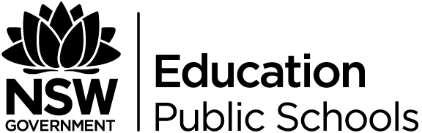 Performance poetry research taskConstruct a timeline of the development of performance poetry, including the names of some key performers.  Define ‘performance poetry’.Define ‘slam poetry’.How and why was poetry used in preliterate societies?Does preliterate poetry (epics, histories etc) differ from our contemporary performance poetry? Why or why not? Who is Luka Lesson? Provide 5-10 biographical dot-points of information about him.Account for the growing popularity of performance poetry.Useful links include:Performance poetry:To get you startedValue and history of Performance Poetry: The rise of performance poetryHistory of performance poetryLuka LessonRedroom companyWikipediaExtension Activities:Look up one of the following performance poets and watch one or more of their performances. What similarities or differences do you note between their work and Luka Lesson?Share one of the poems you like on your social media account or play it to people who are close to you. How do people react to the video?Conduct a search for any ‘Performance Poetry’ or ‘Spoken Word’ or ‘Slam Poetry’ performances that are nearby to you.Name AName BShane KoyczanSarah KayBlythe BairdDarius Simpson and Scout BostleyLily MyersDylan GarityNkosi NkuluekoAny of your own choosingAlex DangNone